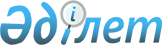 О внесении изменений в постановление от 27 декабря 2007 года № 385 "Об установлении охранной зоны Западно-Алтайского государственного природного заповедника на территории Восточно-Казахстанской области"Постановление Восточно-Казахстанского областного акимата от 30 декабря 2010 года N 682. Зарегистрировано Департаментом юстиции Восточно-Казахстанской области 20 января 2011 года за N 2542      Примечание РЦПИ.

      В тексте сохранена авторская орфография и пунктуация.

      В соответствии со статьей 123 Земельного кодекса Республики Казахстан, подпунктом 11) пункта 2 статьи 10 и статьей 18 Закона Республики Казахстан «Об особо охраняемых природных территориях», пунктом 2 статьи 27 Закона Республики Казахстан «О местном государственном управлении и самоуправлении в Республике Казахстан», постановлением Правительства Республики Казахстан от 7 ноября 2007 года № 1054 «О предоставлении земельных участков в постоянное землепользование государственному учреждению «Западно-Алтайский государственный природный заповедник» Комитета лесного и охотничьего хозяйства Министерства сельского хозяйства Республики Казахстан», Восточно-Казахстанский областной акимат ПОСТАНОВЛЯЕТ:



      1. Внести в постановление Восточно-Казахстанского областного акимата «Об установлении охранной зоны Западно-Алтайского государственного природного заповедника на территории Восточно-Казахстанской области» от 27 декабря 2007 года № 385, зарегистрированное в Реестре государственной регистрации нормативных правовых актов за номером 2472, опубликованное 16 февраля 2008 года в газетах «Дидар» № 21-22 (15931), «Рудный Алтай» № 25-26 (18459), следующие изменения:



      в преамбуле слова «О местном государственном управлении» заменить словами «О местном государственном управлении и самоуправлении»;



      приложение 1 к указанному постановлению изложить в новой редакции согласно приложению к настоящему постановлению.



      2. Настоящее постановление вводится в действие по истечении десяти календарных дней после дня его первого официального опубликования.

       Аким области                               Б. Сапарбаев      Согласовано:      Исполняющий обязанности начальника

      Восточно-Казахстанской

      областной территориальной инспекции

      лесного и охотничьего хозяйства            Е. Упобаев

Приложение к постановлению   

Восточно-Казахстанского    

областного акимата      

от 30 декабря 2010 года N 682 Приложение 1 к постановлению 

Восточно-Казахстанского    

областного акимата      

от 27 декабря 2007 года N 385 Размеры и границы охранной зоны Западно-Алтайского

государственного природного заповедника      1. Общая площадь охранной зоны - 22021 гектар, в том числе на землях города Риддер - 10667 гектар, Зыряновского района - 11354 гектар.

      2. На землях города Риддер охранная зона расположена вдоль северо-западной границы Заповедника сплошной полосой, шириной не менее двух километров. В охранную зону входят земли, принадлежащие государственному учреждению "Риддерское государственное учреждение лесного хозяйства" - 6554 гектар, крестьянским хозяйствам - 485,1 гектара, государственному учреждению "Восточно-Казахстанское областное управление Комитета развития транспортной инфраструктуры Министерства транспорта и коммуникаций Республики Казахстан" (автодорога А-9 "Усть-Каменогорск - Риддер - граница РФ", с 163 по 191 километр) - 101 гектар, государственному учреждению "Пихтовское государственное учреждение лесного хозяйства" - 3102 гектара, землям запаса - 425 гектар.

      3. На землях Зыряновского района охранная зона расположена вдоль южной границы Заповедника сплошной полосой, шириной не менее двух километров. В охранную зону входят земли, принадлежащие государственному учреждению "Усть-Каменогорское государственное учреждение лесного хозяйства" - 610 гектар, государственному учреждению "Зыряновское государственное учреждение лесного хозяйства" - 10744 гектар.      Исполняющий обязанности начальника 

      Восточно-Казахстанской 

      областной территориальной инспекции 

      лесного и охотничьего хозяйства            Е. Упобаев
					© 2012. РГП на ПХВ «Институт законодательства и правовой информации Республики Казахстан» Министерства юстиции Республики Казахстан
				